	Obec Dřevěnice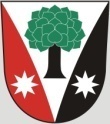 	Dřevěnice 56, 507 13 ŽelezniceVyřizuje:LukavcováDatum:16.2.2016Naše č.j.: 6 /2016/Luk 736279726 LukavcováDatové schránky: sska6siEmail: ou.drevenice@tiscali.czInternetové stránky: www.drevenice.orgPozvánkaNa zasedání zastupitelstva Obce Dřevěnice24. února 2016 od 18,00 hodinProgram jednáníKontrola úkolů z minulého zastupitelstvaVýsledek auditu z 11.2.2016Posouzení nabídek na opravu zvoničkyInformace od SDH Dřevěnice – J. MilitkýNávrh na přípravu nových projektů na dotaceZasíťování stav. pozemků nad OÚ – průběh pracíPříprava výsadby nové zeleně  - silnice Dřevěnice-RadimRůzné, dle připomínek zastupitelů obceLukavcová Ludmila                       místostarosta obce Dřevěnice